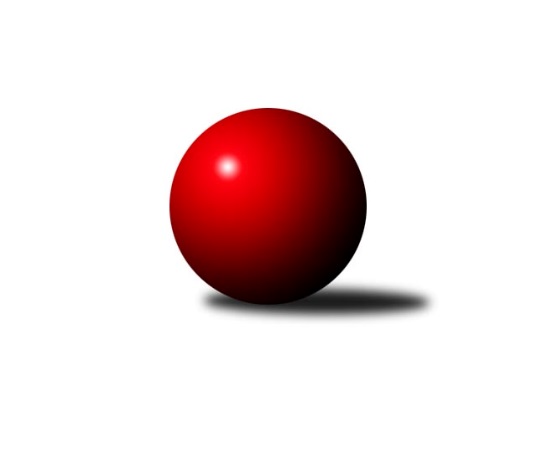 Č.7Ročník 2018/2019	7.4.2019Nejlepšího výkonu v tomto kole: 1141 dosáhlo družstvo: SK Baník Ratíškovice AJihomoravský KPD - 9.-15.místo 2018/2019Výsledky 7. kolaSouhrnný přehled výsledků:TJ Sokol Vracov B	- KK Slovan Rosice	0:4	1008:1095	2.0:4.0	5.4.KK Vyškov	- SK Baník Ratíškovice A	2:2	1125:1141	3.0:3.0	7.4.KK Réna Ivančice 	- SK Baník Ratíškovice B	3:1	1131:1061	4.0:2.0	7.4.Tabulka družstev:	1.	KK Réna Ivančice	11	8	0	3	31.0 : 13.0 	44.0 : 22.0 	 1113	16	2.	KK Vyškov	11	6	2	3	27.0 : 17.0 	37.0 : 29.0 	 1115	14	3.	SK Baník Ratíškovice A	11	6	2	3	26.5 : 17.5 	37.0 : 29.0 	 1133	14	4.	SK Baník Ratíškovice B	11	6	1	4	23.0 : 21.0 	31.0 : 35.0 	 1087	13	5.	KK Slovan Rosice	12	5	1	6	24.0 : 24.0 	36.0 : 36.0 	 1064	11	6.	TJ Sokol Vracov B	11	3	0	8	11.0 : 33.0 	22.5 : 43.5 	 1048	6	7.	KK Blansko	11	2	0	9	13.5 : 30.5 	26.5 : 39.5 	 1059	4Podrobné výsledky kola:	 TJ Sokol Vracov B	1008	0:4	1095	KK Slovan Rosice	Michal Šmýd	 	 165 	 184 		349 	 1:1 	 361 	 	186 	 175		Viktorie Vitamvásová	Stanislav Vacenovský	 	 169 	 175 		344 	 0:2 	 389 	 	190 	 199		Karolína Fabíková	Michaela Škarecká	 	 175 	 140 		315 	 1:1 	 345 	 	159 	 186		Kristýna Klištincovározhodčí: Polanský P.Nejlepší výkon utkání: 389 - Karolína Fabíková	 KK Vyškov	1125	2:2	1141	SK Baník Ratíškovice A	Sabina Šebelová	 	 137 	 169 		306 	 0:2 	 398 	 	200 	 198		Vojtěch Toman	Darina Kubíčková	 	 215 	 178 		393 	 1:1 	 385 	 	185 	 200		Tomáš Květoň	Vendula Štrajtová	 	 219 	 207 		426 	 2:0 	 358 	 	170 	 188		Matěj Ingrrozhodčí: vedoucí družstevNejlepší výkon utkání: 426 - Vendula Štrajtová	 KK Réna Ivančice 	1131	3:1	1061	SK Baník Ratíškovice B	Martin Želev	 	 201 	 206 		407 	 2:0 	 352 	 	161 	 191		Kristýna Ševelová	Nikola Bukačová *1	 	 177 	 174 		351 	 0:2 	 379 	 	195 	 184		Taťána Tomanová	Leona Fraňková	 	 189 	 184 		373 	 2:0 	 330 	 	169 	 161		Martina Koplíkovározhodčí: střídání: *1 od 51. hodu Adéla FraňkováNejlepší výkon utkání: 407 - Martin ŽelevPořadí jednotlivců:	jméno hráče	družstvo	celkem	plné	dorážka	chyby	poměr kuž.	Maximum	1.	Martin Želev 	KK Réna Ivančice 	422.33	285.9	136.4	9.4	3/3	(447)	2.	Vojtěch Toman 	SK Baník Ratíškovice A	406.53	291.5	115.1	11.9	5/5	(418)	3.	Karolína Fabíková 	KK Slovan Rosice	395.17	273.1	122.1	9.2	3/3	(432)	4.	Vendula Štrajtová 	KK Vyškov	392.78	282.7	110.1	10.6	3/3	(461)	5.	Vít Janáček 	KK Blansko 	379.33	269.5	109.8	14.0	3/3	(422)	6.	Leona Fraňková 	KK Réna Ivančice 	378.25	281.3	97.0	12.3	2/3	(382)	7.	Viktorie Vitamvásová 	KK Slovan Rosice	378.17	271.5	106.7	10.0	3/3	(399)	8.	Nikola Bukačová 	KK Réna Ivančice 	374.50	267.5	107.0	12.0	2/3	(382)	9.	Taťána Tomanová 	SK Baník Ratíškovice B	374.07	267.4	106.7	11.8	5/5	(406)	10.	Tomáš Květoň 	SK Baník Ratíškovice A	374.00	272.5	101.5	12.5	4/5	(430)	11.	Michal Kubík 	KK Blansko 	372.17	263.3	108.8	11.0	3/3	(411)	12.	Darina Kubíčková 	KK Vyškov	371.78	268.2	103.6	12.9	3/3	(395)	13.	Matěj Ingr 	SK Baník Ratíškovice A	365.50	271.3	94.3	15.4	4/5	(388)	14.	Martina Koplíková 	SK Baník Ratíškovice B	365.40	273.1	92.3	15.2	5/5	(396)	15.	Kristýna Ševelová 	SK Baník Ratíškovice B	364.67	270.5	94.2	15.3	5/5	(402)	16.	Adéla Fraňková 	KK Réna Ivančice 	361.75	269.3	92.5	16.3	2/3	(377)	17.	Michaela Škarecká 	TJ Sokol Vracov B	361.00	268.2	92.8	13.2	3/4	(386)	18.	Michal Šmýd 	TJ Sokol Vracov B	348.94	261.4	87.6	17.7	4/4	(370)	19.	Kristýna Klištincová 	KK Slovan Rosice	344.61	251.1	93.5	18.3	3/3	(361)	20.	Stanislav Vacenovský 	TJ Sokol Vracov B	340.92	249.1	91.8	17.2	4/4	(367)	21.	Lucie Horalíková 	KK Vyškov	338.50	252.0	86.5	14.5	2/3	(362)	22.	Jan Odehnal 	KK Blansko 	324.00	245.8	78.3	18.5	2/3	(368)	23.	Sabina Šebelová 	KK Vyškov	324.00	254.5	69.5	19.5	2/3	(342)		Adam Podéšť 	SK Baník Ratíškovice A	367.56	268.7	98.9	12.4	3/5	(400)		Jan Kotouč 	KK Blansko 	308.00	224.0	84.0	18.0	1/3	(308)		Adam Baťka 	TJ Sokol Vracov B	302.00	236.5	65.5	26.0	2/4	(311)Sportovně technické informace:Starty náhradníků:registrační číslo	jméno a příjmení 	datum startu 	družstvo	číslo startu25509	Sabina Šebelová	07.04.2019	KK Vyškov	4x
Hráči dopsaní na soupisku:registrační číslo	jméno a příjmení 	datum startu 	družstvo	Program dalšího kola:8. kolo14.4.2019	ne	10:00	SK Baník Ratíškovice B - KK Vyškov	14.4.2019	ne	10:00	KK Blansko  - TJ Sokol Vracov B	14.4.2019	ne	10:00	SK Baník Ratíškovice A - KK Réna Ivančice 	Nejlepší šestka kola - absolutněNejlepší šestka kola - absolutněNejlepší šestka kola - absolutněNejlepší šestka kola - absolutněNejlepší šestka kola - dle průměru kuželenNejlepší šestka kola - dle průměru kuželenNejlepší šestka kola - dle průměru kuželenNejlepší šestka kola - dle průměru kuželenNejlepší šestka kola - dle průměru kuželenPočetJménoNázev týmuVýkonPočetJménoNázev týmuPrůměr (%)Výkon4xVendula ŠtrajtováVyškov A4264xVendula ŠtrajtováVyškov A117.124265xMartin ŽelevRéna Ivančice 4074xMartin ŽelevRéna Ivančice 111.374076xVojtěch TomanRatíškovice A3985xKarolína FabíkováRosice111.173893xDarina KubíčkováVyškov A3936xVojtěch TomanRatíškovice A109.423985xKarolína FabíkováRosice3893xDarina KubíčkováVyškov A108.053932xTomáš KvětoňRatíškovice A3852xTomáš KvětoňRatíškovice A105.85385